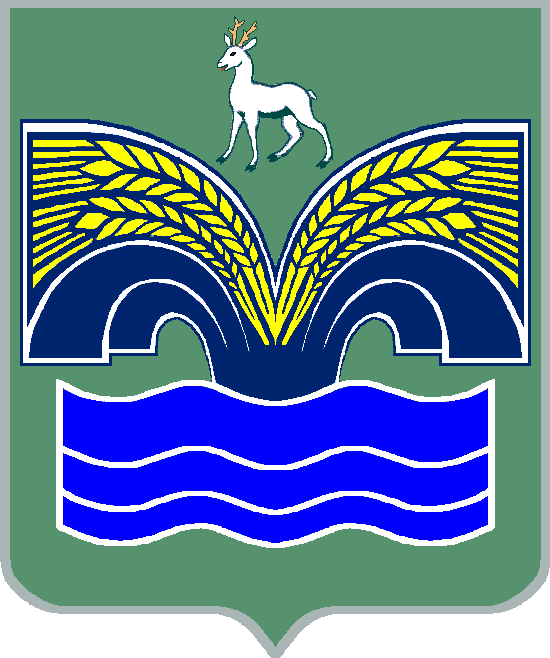 АДМИНИСТРАЦИЯ                                                                             СЕЛЬСКОГО ПОСЕЛЕНИЯ ХИЛКОВО
МУНИЦИПАЛЬНОГО  РАЙОНА КРАСНОЯРСКИЙСАМАРСКОЙ ОБЛАСТИПОСТАНОВЛЕНИЕот 18 февраля 2020 года № 22     «Об утверждении Перечня должностей муниципальной службы в администрации сельского поселения Хилково муниципального района Красноярский Самарской области, при назначении на которые граждане и при замещении которых муниципальные служащие обязаны  представлять сведения о доходах, об имуществе и обязательствах имущественного характера, а также сведения о доходах, об имуществе и обязательствах имущественного характера своих супруги (супруга) и несовершеннолетних детей».             В соответствии со статьей 8 Федерального закона от 25.12.2008 № 273 «О противодействии коррупции», пункта 3 Указа Президента РФ от 18 мая 2009 г. N 557 "Об утверждении перечня должностей федеральной государственной службы, при назначении на которые граждане и при замещении которых федеральные государственные служащие обязаны представлять сведения о своих доходах, об имуществе и обязательствах имущественного характера, а также сведения о доходах, об имуществе и обязательствах имущественного характера своих супруги (супруга) и несовершеннолетних детей, администрация сельского  поселения Хилково  муниципального района Красноярский  ПОСТАНОВЛЯЕТ:  1.   Утвердить прилагаемый Перечень должностей муниципальной службы в администрации сельского поселения Хилково муниципального района Красноярский Самарской области, при назначении на которые граждане и при замещении которых муниципальные служащие обязаны представлять сведения о доходах, расходах, об имуществе и обязательствах имущественного характера, а также сведения о доходах, расходах, об имуществе и обязательствах имущественного характера своих супруги (супруга) и несовершеннолетних детей. 2. Признать утратившим силу   Перечень должностей  муниципальной службы в администрации сельского поселения Хилково муниципального района Красноярский  Самарской области, при назначении на которые граждане и при замещении которых муниципальные служащие обязаны  представлять сведения о доходах, об имуществе и обязательствах имущественного характера, а также сведения о доходах, об имуществе и обязательствах имущественного характера своих супруги (супруга) и несовершеннолетних детей, утвержденный  постановлениями администрации сельского поселения Хилково муниципального района Красноярский Самарской области от 10.03.2011 № 11/1, от 10.06.2011 № 22.  2. Опубликовать настоящее постановление в газете «Красноярский вестник» и разместить на официальном сайте Администрации муниципального района Красноярский Самарской области в разделе Поселения /Сельское поселение Хилково/.4. Настоящее постановление вступает в силу со дня опубликования. Глава сельского поселения Хилково муниципального районаКрасноярский Самарской области                                             О.Ю. Долгов                                                                                   УТВЕРЖДЕН                                                          постановлением администрации                                                          сельского поселения Хилково                                                          муниципального района Красноярский                                                          от 18.02.2020 года № 22   П Е Р Е Ч Е Н Ьдолжностей муниципальной службы администрации сельского поселения Хилково муниципального района Красноярский Самарской области, при назначении на которые граждане и при замещении которых муниципальные служащие обязаны представлять сведения о доходах, расходах об имуществе и обязательствах имущественного характера, а также сведения о доходах, расходах об имуществе и обязательствах имущественного характера своих супруги (супруга) и несовершеннолетних детей Должности муниципальной службы в администрации сельского поселения Хилково:Ведущий специалист– главный бухгалтер Ведущий специалистСпециалист 1 категорииСпециалист II категорииСпециалист